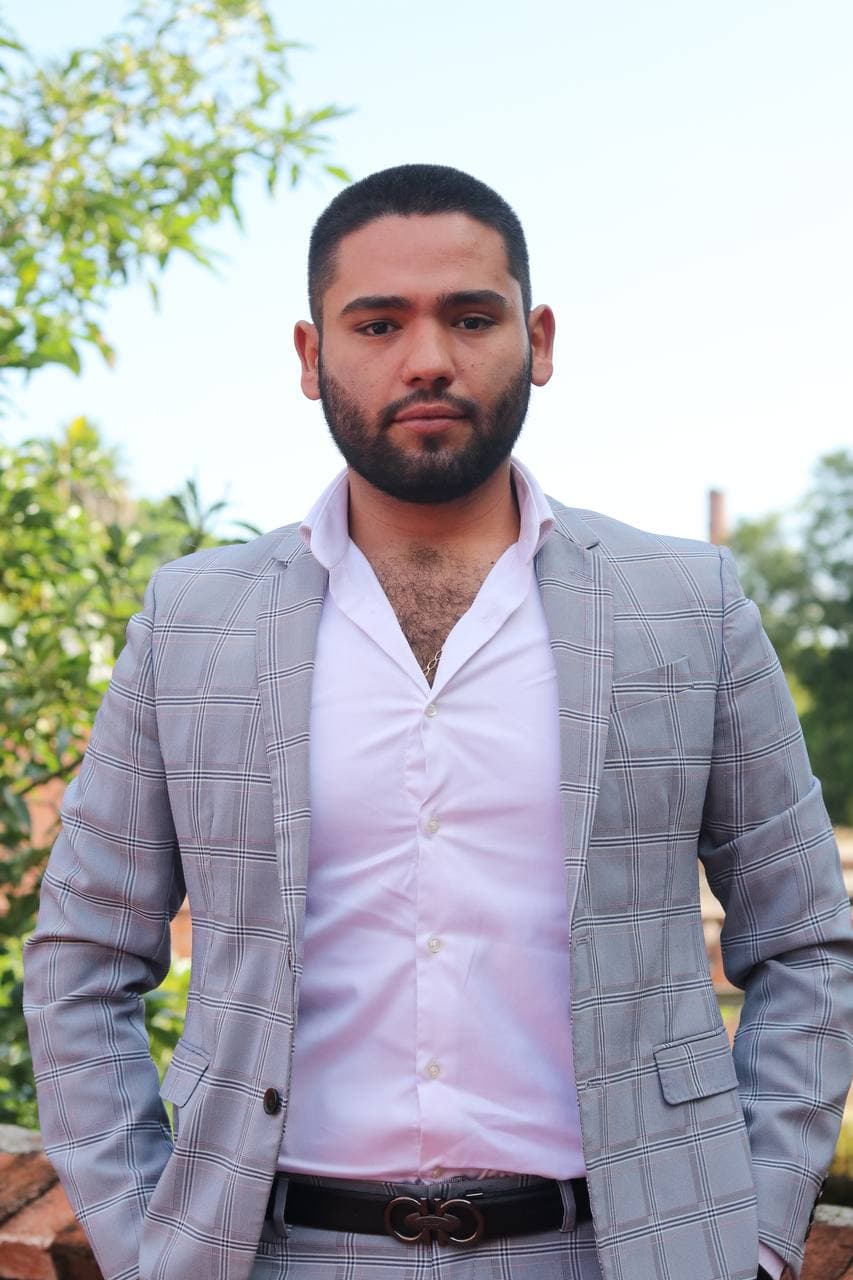 Adrián Guadalupe Flores GutiérrezRegidor Municipal de El Salto, Jalisco INFORME TRIMESTRALJULIO, AGOSTO, SEPTIEMBRE 2022Comisiones ediliciasTengo el distinguido honor de presidir:Comisión de Atención a la JuventudComisión de CulturaComisión de espectáculos públicosFormo parte como vocal las siguientes comisiones:Comisión de agua potable y saneamientoComisión de deportesComisión de desarrollo y asistencia socialComisión de igualdad sustantiva y de géneroComisión de hacienda pública y presupuestoComisión de Limpia, Recolección, Traslado, Tratamiento y Disposición Final de Residuos Comisión de mercados y centrales de abastosComisión de obras públicasComisión de protección civilComisión de puntos constitucionales, redacción y estiloComisión de reclusoriosComisión de reglamentosComisión ornatoSesiones de Comisión ediliciaAsistencias a las sesiones del pleno:Comisión de Atención a la JuventudComisión de Atención a la Juventud30 de septiembre de 2022Sesión ordinaria 31 de agosto de 2022Sesión ordinaria29 de julio de 2022Comisión de CulturaComisión de Cultura30 de septiembre de 2022Sesión ordinaria09 de agosto de 2022Sesión ordinaria29 de julio de 2022Sesión ordinariaComisión de espectáculos públicosComisión de espectáculos públicos28 de septiembre de 2022Sesión ordinaria31 de agosto de 2022Sesión ordinaria29 de julio de 2022Sesión ordinariaTipo de sesiónJulioAgostoSeptiembreOrdinaria111Extra ordinaria Sesión solemne1